Szanowni Państwo,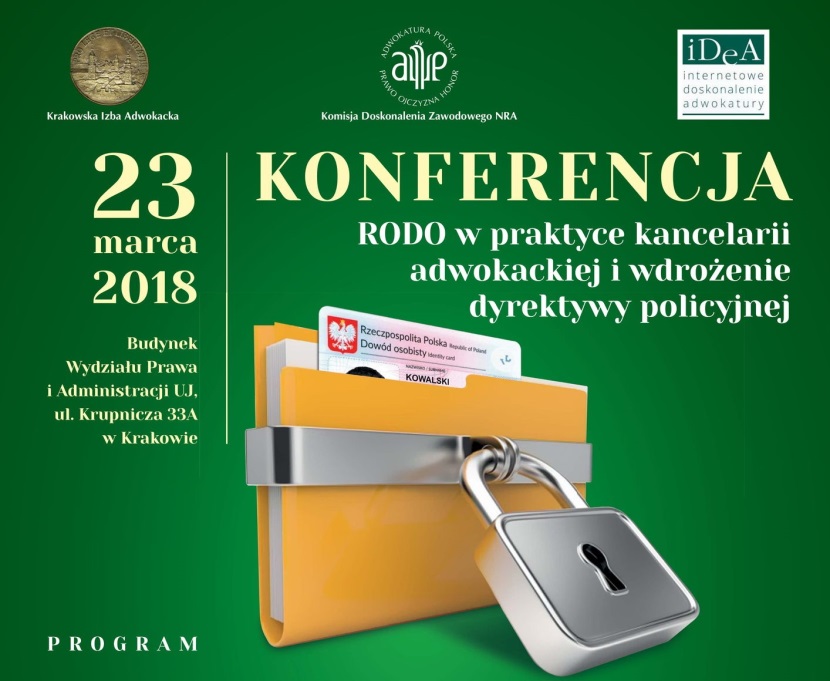 uprzejmie informujemy, że nagranie z konferencji pt. „RODO w praktyce kancelarii adwokackiej i wdrożenie dyrektywy policyjnej” dostępne jest nieodpłatnie na platformie szkoleniowej iDeA. Konferencję zorganizowano w związku z nadchodzącym rozpoczęciem stosowania rozporządzenia unijnego RODO.panel 1 cz. 1panel 1 cz. 2panel 2Równocześnie informujemy, iż na stronie https://adwokatura.krakow.pl/ znajduje się do pobrania w wersji elektronicznej specjalnie dla adwokatów „Przewodnik po RODO”. W przewodniku tym znajdziecie Państwo wzory wszystkich wymaganych Dyrektywą RODO dokumentów, jakie powinny być używane  w kancelarii adwokackiej a w szczególności :POLITYKA BEZPIECZEŃSTWA INFORMACJI W KANCELARII REJESTR CZYNNOŚCI PRZETWARZANIA DANYCH OSOBOWYCHWZÓR UPOWAŻNIENIA DO PRZETWAŻANIA DANYCH OSOBOWYCHWZÓR OŚWIADCZENIA I ZOBOWIĄZANIA OSOBY PRZETWARZAJĄCEJ DANE OSOBOWEWZÓR ZGŁOSZENIA NARUSZENIA ZASAD OCHRONY DANYCH DO ORGANU NADZORCZEGO INSTRUKCJA ZARZĄDZANIA SYSTEMEM INFORMATYCZNYM W KANCELARII Z poważaniemadw. Paweł GierasDziekan ORA w Krakowie 